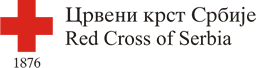 CRVENI KRST SRBIJEBeograd, Simina 19POZIV ZA PODNOŠENJE PONUDAza nabavku opreme za delovanje u nesrećamapostupak broj F 14/22    REQUEST FOR QUOTATIONfor the procurement of equipment for disaster response procurement No. F 14/22Beograd, jul  2022. godineBelgrade, July 2022Na osnovu člana 81. Statuta Crvenog krsta Srbije, saglasno članu 11. st. 2. Zakona o javnim nabavkama ("Sl. glasnik RS" br. 91/19) i članu 50. Pravilnika o bližem uređivanju postupaka nabavki u Crvenom krstu Srbije Komisija za nabavku je pripremilaPursuant to Article 81 of the Statute of the Red Cross of Serbia, in accordance with Article 11, paragraph 2 of Law on Public Procurements („Official Gazette of RS“ no. 91/19) and article 50. of the Rulebook on closer regulation of procurement procedures in the Red Cross of Serbia, Procurement Commission has prepared aPOZIV ZA PODNOŠENjE PONUDA	Crveni krst Srbije poziva ponuđače da podnesu pisane ponude u skladu sa ovim pozivom, za potrebe obavljanja delatnosti Službe za delovanje u nesrećama Crvenog krsta Srbije.Ovaj Poziv za podnošenje ponuda biće dostavljen direktno ponuđačima iz Registra dobavljača Crvenog krsta Srbije i istovremeno objavljen na sajtu Crvenog krsta Srbije. Request for quotation	Red Cross of Serbia is inviting bidders to submit their written offers in accordance with this request for quotation, for procurement of the equipement for activities of the Disaster management service of the Red Cross of Serbia.This Request for quotation will be sent directly to the bidders from the Red Cross Supplier Register, as well as will be published on offical website of Red Cross of Serbia.Ova nabavka je oblikovana u 2 partije.This procurement is formed into 2 lots.Mesto isporuke: magacin Crvenog krsta Srbije u Beogradu - Zemunu, adresa Mozerova 74.Place of delivery: warehouse of the Red Cross of Serbia in Belgrade, adress Mozerova street 74 Zemun.IZVOR SREDSTAVA:Sredstva za realizaciju ove nabavke Crveni krst Srbije je obezbedio na osnovu Ugovora, br. CLMX033353, sa Međunarodnom federacijom društava Crvenog krsta i Crvenog polumeseca koji se odnosi na projekat podrške COVID-19 aktivnostima vakcinacije u Republici Srbiji .SOURCE OF FUNDS:Funds for the implementation of this procurement were provided to the Red Cross of Serbia on the basis of a Grant Agreement, no. CLMX033353, concluded with the IFRC, related to COVID-19 vaccination response activities.PREDMET NABAVKE i TEHNIČKE KARAKTERISTIKESUBJECT OF PROCUREMENT AND TECHNICAL SPECIFICATIONSPARTIJA BR. 1 - Osnovni manikin za obučavanje. Količina – 1 kom;Lot number 1 – Basic manikin for advanced trainings. Quantity – 1 pcs;PARTIJA BR. 2 - Napredni manikin za obučavanje. Količina – 1 kom;Lot number 2– Advanced manikin for advanced trainings. Quantity – 1 pcs;Važi za sve artikle:for all items:1. NAČIN DOKAZIVANJA TEHNIČKIH KARAKTERISTIKA: Ponuđač je u obavezi uz ponudu dostaviti i originalni katalog proizvođača ponuđenog artikla sa slikama i tehničkim karakteristikama. Umesto kataloga u pisanoj formi, može se dostaviti link za internet stranicu sa originalnim katalogom proizvođača ponuđenog dobra.  TECHNICAL CHARACTERISTICS CATALOG:Along with the bid, the bidder is obliged to submit the original catalog of the manufacturer of the offered item with pictures and technical characteristics. Instead of a catalog in writing, a link to the website with the original catalog of the manufacturer of the offered item can be submitted.2. USLOVI ISPORUKE:Rok isporuke ne može biti duži od 60 dana od dana zaključivanja ugovora.Roba se isporučuje franko u magacin naručioca u Srbiji, Zemun, ul. Mozerova 74, odnosno za strane dobavljače isključivo sa INCOTERMS klauzulama: „isporučeno ocarinjeno“ (DDP „Delieverd duty paid“)  - prodavac pokriva sve troškve transporta i carinjenja robe kao i troškove carine i pripadajućeg poreza te snosi sav rizik sve do dostave robe.iliDAP – Isporučeno na naznačenoj destinaciji: prodavac snosi troškove dostave robe na naznačenu destinaciju izuzimajući troškove uvoznog carinjenja. Rizik se prenosi na kupca u trenutku istovara na naznačenoj destinacijiDELIVERY CONDITIONS:Delivery time cannot be longer than 60 days from the day of concluding the contract.The goods are delivered to the warehouse of the customer in Serbia, Zemun, st. Mozerova No. 74 exclusively with the INCOTERMS clause:	- DDP is Delivery Duty Paid - a delivery agreement whereby the seller assumes all of the responsibility, risk, and costs associated with transporting goods until the buyer receives or transfers them at the destination port. This agreement includes paying for shipping costs, export and import duties, insurance, and any other expenses incurred during shipping to an agreed-upon location in the buyer's country.or	- DAP is Delivered-at-place (DAP) – a term that describes a deal in which a seller agrees to pay all costs and suffer any potential losses of moving goods sold to a specific location. In delivered-at-place agreements, the buyer is responsible for paying import duties and any applicable taxes, including clearance and local taxes, once the shipment has arrived at the specified destination. DDP "Delieverd duty paid".3. USLOVI PLAĆANJA:Ukupna ponuđena cena može sadržati sve troškove (DDP uslovi), uključujući i carinu i troškove isporuke, ili samo uključujući troškove prevoza (DAP uslovi)Plaćanje se vrši isključivo nakon ispravno dostavljene fakture na račun dobavljača.TERMS OF PAYMENT:The total price offered could include all costs (DDP terms), including customs and delivery costs, or only inluding delivery costs (DAP terms)Payment will be made only after the proper delivery of the correct invoice to the account of the sellerNaručilac može da donese odluku o obustavi postupka nabavke u svakom trenutku pre zaključenja ugovora, u celosti ili delimično, ukoliko u međuvremenu prestane potreba za nabavkom, ukoliko se dobije manje od 3 prihvatljive ponude, ili ako donator ne da saglasnost na odluku o dodeli ugovora.A Contracting authority may decide to terminate the procurement procedure at any time prior to the conclusion of the contract, in total or partially, if in the meantime the need for procurement is stoped, or if less than 3 acceptable offers are received, or if donor does not approve the final decision of the purchaser. Kriterijum za dodelu ugovora jeste najniža ponuđena cena za svaku partiju posebno, uzevši u obzir sve troškove koje će kupac konačno snositi.  Criteria for contract award is the lowest price offered for every lot separately, taking into account all costs that the buyer will ultimately bear.PODNOŠENJE I OTVARANJE PONUDASUBMISSION AND OPENING OF BIDSPoziv za dostavljanje ponuda biće neposredno putem e-mail-a dostavljen potencijalnim ponuđačima koji se bave proizvodnjom / prodajom artikala koji su predmet ove nabavke. Poziv će biti objavljen i na veb-sajtu naručioca.Ponuda se podnosi na popunjenom, potpisanom i pečatiranom obrascu ponude iz ove konkursne dokumentacije, sa svim potrebnim prilozima (katalog ponuđenog proizvoda i izjava ponuđača), na e-mail adresu nabavke@redcross.org.rs. Ponuda se smatra blagovremenom ako stigne Naručiocu najkasnije do 12.7.2022. godine do 14,00 časova na navedenu e-mail adresu.Samo blagovremeno prispele ponude biće predmet razmatranja. Data ponuda se ne može povući po isteku roka za dostavljanje ponuda, a ukoliko se to dogodi od ponuđača će se zatražiti naknada štete, a taj ponuđač neće moći da učestvuje na nabavkama Crvenog krsta Srbije u narednih 5 godina. Request for quotation will be sent directly via e-mail to potential bidders engaged in the production / sale of items that are the subject of this procurement. The RFQ will be also published on the website of the buyer.The offer is submitted on the completed, signed and stamped offer form from this documentation, with all necessary attachments (catalogue of the offered product and the bidder's statement), to the e-mail address nabavke@redcross.org.rs.The offer is considered timely if it reaches the Customer no later than July 12, 2022. until 2:00 pm. to the specified e-mail address.Only timely received offers will be considered.The given bid cannot be withdrawn after the deadline for submission of bids has expired, and if this happens, the bidder will be responsible for damages and that bidder will not be able to participate in the procurements organized by Red Cross of Serbia in the next 5 years.Otvaranje ponudaOtvaranje ponuda biće javno i obaviće ga Komisija za nabavku u prostorijama Naručioca u Beogradu, ul. Simina broj 19 dana 12.7.2022. godine sa početkom u 14,05 časova.  OPENING OF THE BIDSBids opening procedure will be public and will be conducted by the Procurement Commission in premises of buyer in Belgrade,street Simina number 19 on July 12. 2022. at 14,05 hours.Rok u kojem će naručilac doneti odluku o izboru najpovoljnije ponudePredlog odluke o dodeli ugovora biće donet u roku od 7 dana od dana javnog otvaranja ponuda, osim ako ne bude potrebe za nekim naknadnim proverama i isti će biti dostavljen donatoru na saglasnost. Odluka o dodeli ugovora biće konačna nakon što donator da svoju saglanost na istu, nakon čega će se zaključiti ugovori sa izabranim dobavljačima.The draft decision on awarding the contract will be made within 7 days from the day of public opening of bids, unless there is a need for some subsequent checks and it will be submitted to the donor for approval. The decision on awarding the contract will be final after the donor gives his consent to it, after which contracts will be concluded with the selected suppliers.Rok u kome će izabrani ponuđač biti  pozvan da zaključi ugovorPo okonačanju postupka, posle dobijene saglasnosti od strane donatora, na poziv naručioca, ponuđač čija je ponuda izabrana kao najpovoljnija je dužan da pristupi zaključenju ugovora najkasnije u roku od 2 dana od primljenog poziva. Rok za isporuku dobara počinje teći od dana zaključenja ugovora.Ako ponuđač čija je ponuda izabrana kao najpovoljnija odbije da zaključi ugovor o  nabavci u navedenom roku ili odustane u celosti ili delimično od izvršenja ugovora, naručilac može da zaključi ugovor sa prvim sledećim najpovoljnijim ponuđačem uz naknadu štete u vidu razlike u ceni i zabrani učestvovanja na nabavkama koje sprovodi Crveni krst Srbije u periodu od 5 godina.Period in which the selected bidder will be invited to conclude a contractAfter concluded procedure of receiving the Donor consent, at the invitation of the buyer, bidder whose bid was selected as the most favorable is obliged to sign of the contract no later than 2 days from the received call. The deadline for the delivery of goods starts from the date of conclusion of the contractIf the bidder whose bid was selected as the most affordable refuses to conclude the procurement contract within a specified period or waived in whole or in part on the performance of the contract, the contracting authority may conclude a contract with the second best bidder, with compensation of the damage for the difference in price, and ban to participate in the procurements organized by Red Cross of Serbia in next 5 years.KONTAKT OSOBEKontakt osobe za ovu nabavku Nikola Radovanović i Jelena Milačić tel. 011/3032-125, lokal, 118 i 123 E-mail: nabavke@redcross.org.rs CONTACT PERSONSContact persons for this procurement are Nikola Radovanović and Jelena Milačić, phone. 011/3032-125, ext. 118 / 123; E-mail: nabavke@redcross.org.rs UPUTSTVO PONUĐAČIMA KAKO DA SAČINE PONUDUINSTRUCTIONS TO BIDDERS HOW TO PREPARE OFFERJezikPonuda mora biti sačinjena na srpskom jeziku, opciono na engleskom jeziku.LanguageThe offer shall be made in Serbian and optionally in English.Dodatne informacije i objašnjenja u vezi sa pripremanjem ponudeZainteresovana lica mogu tražiti u pisanom obliku dodatne informacije ili pojašnjenja u vezi sa pripremanjem ponude najkasnije dva dana pre dana isteka roka za podnošenje ponuda. Odgovori na pitanja potencijalnih ponuđača biće objavljivani na internet stranici Crvenog krsta Srbije - u sekciji „javne nabavke“.Additional information and explanations relating to the preparation of the bidInterested parties may request in writing additional information or clarification regarding bid preparation no later than the two days before the deadline for submission of bids. The answers to the questions of potential bidders will be published on the website of the Serbian Red Cross - in the "public procurement" section.Dodatna objašnjenja od ponuđačaNaručilac može nakon otvaranja ponuda da zahteva od ponuđača dodatna objašnjenja koja će mu pomoći pri pregledu, vrednovanju i upoređivanju ponuda, a može da vrši i kontrolu (uvid) kod ponuđača.Further explanation from the biddersThe Purchaser may require after opening of the bids additional explanations from tenderers that will help him in the review, evaluation and comparison of bids, and can also perform control (inspection) within the bidder’s.Ponuđena količinaPonuđači mogu dati ponudu za najmanje jednu celu partiju.  Quantity offered Bidders must offer at least one whole lot. CenaCena mora biti izražena jedinično i zbirno sa uključenim svim troškovima koje ponuđač snosi i izražena u RSD ili EUR. Ako je cena izražena u EUR za konverziju u RSD biće korišćen zvanični srednji kurs NBS na dan javnog otvaranja ponuda. Domaći ponuđači nude jedinstvenu cenu za franko isporuku u magacin naručioca u Zemunu. Inostrani ponuđači treba da ponude cenu sa klauzulom isporuke DAP ili klauzulom isporuke DDP, a mogu ponuditi i obe varijante.PriceThe price must be expressed by unit and total, including all costs incurred by the bidder and expressed in RSD or EUR. If the price is expressed in EUR for conversion into RSD, the official middle exchange rate of the National bank of Serbia on the day of the public opening of bids will be used.Domestic bidders offer a unique price for free delivery to the customer's warehouse in Zemun. Foreign bidders should offer a price with a DAP delivery clause or a DDP delivery clause, and may offer both variants.Rok isporuke dobaraUgovorena dobra se moraju isporučiti u roku od najviše 60 dana od dana zaključivanja ugovora.Deadline for delivery of goodsThe contracted goods must be delivered within 60 days from the day of concluding the contract.Mesto isporukemagacin Crvenog krsta Srbije u Zemunu, Beogradu, adresa Mozerova 74.Place of delivery: warehouse of the Red Cross of Serbia in Belgrade, adress Mozerova street 74 Zemun.Rok važenja ponudeRok važenja ponude ne može biti kraći od 30 dana od dana javnog otvaranja ponuda. Ukoliko je ponuđen kraći rok važenja ponude ponuda može biti odbijena kao neprihvatljiva, osim ako ponuđač na zahtev naručioca ne izjavi da produžava rok važenja ponude.Bid validity periodThe bid validity period cannot be shorter than 30 days from the day of opening of bids. If shorter bid validity period is offered, the bid may be rejected as unacceptable, unless the bidder, at the request of the procuring entity, declares that it is extending the bid validity period.Odluka o dodeli ugovora biće doneta na osnovu kriterijuma najniže ponuđene cene za svaku partiju posebno. Na odluku saglasnost daje Donator, bez koje se ugovor ne može zaključiti. The decision on best offer will be made on the basis of the lowest price offered for every lot separately. The contract can not be concluded without the consent of the donor. Odluka o obustavi postupkaNaručilac može da donese odluku o obustavi postupka nabavke u svakom trenutku pre zaključenja ugovora, u celosti ili delimično, ukoliko u međuvremenu prestane potreba za nabavkom, ukoliko se dobije manje od 3 prihvatljive ponude, ili ako donator ne da saglasnost na odluku o dodeli ugovora.Decision to suspend the procurementA Purchaser may decide to terminate the procurement procedure at any time prior to the conclusion of the contract, in total or partially, if in the meantime the need for procurement is stoped, or if less than 3 acceptable offers are received, or if donor does not approve the final decision of the purchaser. Mogućnost aneksiranja ugovora o kupoprodaji radi nabavke dodatnih količina dobaraU slučaju da se u roku od 120 dana od dana zaključenja ugovora o nabavci na osnovu ovog postupka pojavi potreba za kupovinom dodatne količine dobara koja su predmet ove nabavke, naručilac može, bez ponavljanja postupka nabavke, aneksom ugovora naručiti dodatne količine pod sledećim uslovima:•	jedinične cene  i ostali bitni elementi ugovora moraju ostati nepromenjeni•	dodatna količina koja se nabavlja aneksom ne može biti veća od količine koja se nabavlja osnovnim ugovorom na osnovu ove nabavke.Possibility of annexing the contract in order to procure additional quantities of goodsIn the event that within 120 days from the day of concluding the procurement contract based on this procedure there is a need to purchase additional quantities of goods that are the subject of this procurement, the contracting authority may, without repeating the procurement procedure, annex additional quantities under the following conditions:• unit prices and other essential elements of the contract must remain unchanged• the additional quantity may not exceed the quantity procured by the basic contract on the basis of this procurement.F 14/22OBRAZAC PONUDE / OFFER FORMUputstvo za popunjavanje/ instructionsObrazac ponude ponuđač mora popuniti, overiti pečatom i potpisati, čime potvrđuje da su tačni svi podaci navedeni u obrascu ponude. Ponuđač je obavezan da u ponudi navede: cenu sa svim troškovima, rok isporuke, rok plaćanja, rok važenja ponude / The offer form must be filled, certified by the tenderer and signed, confirming that all the informations specified in the tender form are correct. The bidder is obliged to state in the bid: the price, including all costs (with VAT included), delivery time, payment terms, bid validity date.PONUDA / OfferBroj/number_________________ od/date  _______________________2022. godine/year za/for:obavezno popuniti, potpisati i overiti pečatom / Fill, sign, stampIZJAVA O ISPUNJENOSTI USLOVA ZA UČESTVOVANJENA NABAVKAMA KOJE SPROVODI CRVENI KRST SRBIJE DECLARATION OF CONFORMITYbroj partije / lot numberNaziv/nameJedinica mere/unitKoličina/quantity1.Osnovni manikin za obučavanjeBasic manikin for advanced trainingskom/pcs12.Napredni manikin za obučavanjeAdvanced manikin for advanced trainingskom/pcs1r.b.Naziv artikla opremeEquipment article nameJedinica mereunitKoličinaQuantityOpisDescription1Leardal The Resusci Anne CPR-D  or ekvivalent Ambu Man Defib Next GenerationKompcs1Торзо или цело тело са напредном лутком за обуку и обуку дизајнираном да тренира дефибрилацију са потпуно аутоматским и полуаутоматским АЕД-има. Укључујући потребан софтвер за потпуну оперативност производа.Torso or full body with advanced instructional and training manikin designed to train defibrillation with both fully automatic and semi-automatic AEDs. Including needed software for full operability of the product.  r.b.Naziv artikla opremeEquipment article nameJedinica mereunitKoličinaQuantityOpisDescription1Leardal - Crash Kelly with Advanced Trauma Module Set (https://laerdal.com/item/276-00001 ) or Ambu PHTLS Fullbody Manikin with EMT Casualty Simulation Kit Moulages (https://www.ambu.com/emergency-care-and-training/als-training-manikins/product/emt-simulation-kit )Setset1Лутка за одрасле за напредно управљање дисајним путевима, ИВ и ИМ приступ. + set именованих мулажа.Adult Full-body manikin for advanced airway management, IV and IM access. + set of named moulages.NAZIV PONUĐAČA/ Bidders nameSEDIŠTE I ADRESA  / Bidders addressMATIČNI BROJ / identification numberPIB / Tax identification numberOSOBA ZA KONTAKT, TELEFON I E-MAIL / contact person, telephone number and emailNaziv/nameuslovi isporuke / terms of deliveryJedinica mere/ unitKoličina/quantityValutaCurrencyRSD ili / or EURJedinična cena / Unit price Jedinična cena / Unit price Ukupna cena / Total price Ukupna cena / Total price Naziv/nameuslovi isporuke / terms of deliveryJedinica mere/ unitKoličina/quantityValutaCurrencyRSD ili / or EURBez PDVwithout VATSa PDV-omwith VATBez PDVwithout VATSa PDV-omwith VATOsnovni manikin za obučavanje (upisati naziv modela)Basic manikin for advanced trainings (insert name of the type)DDP termskomad/piece1Osnovni manikin za obučavanje (upisati naziv modela)Basic manikin for advanced trainings (insert name of the type)DAP termskomad/piece1Napredni manikin za obučavanje (upisati naziv modela)Advanced manikin for advanced trainings (insert name of the type)DDP termskomad/piece1Napredni manikin za obučavanje (upisati naziv modela)Advanced manikin for advanced trainings (insert name of the type)DAP termskomad/piece1Rok isporuke je / Delievery time is:Rok i način plaćanja je / Terms of payment are:Rok važenja ponude je / Bid validity date is:Naziv/nameNaziv/nameNaziv/nameBrojevi carinskih tarifa/kodova za svaki od ponuđenih prozvodaNumber of customs tariff/code number for each of offered productsBrojevi carinskih tarifa/kodova za svaki od ponuđenih prozvodaNumber of customs tariff/code number for each of offered productsBrojevi carinskih tarifa/kodova za svaki od ponuđenih prozvodaNumber of customs tariff/code number for each of offered productsOsnovni manikin za obučavanje (upisati naziv modela)Basic manikin for advanced trainings (insert name of the type)Osnovni manikin za obučavanje (upisati naziv modela)Basic manikin for advanced trainings (insert name of the type)Osnovni manikin za obučavanje (upisati naziv modela)Basic manikin for advanced trainings (insert name of the type)Napredni manikin za obučavanje (upisati naziv modela)Advanced manikin for advanced trainings (insert name of the type)Napredni manikin za obučavanje (upisati naziv modela)Advanced manikin for advanced trainings (insert name of the type)Napredni manikin za obučavanje (upisati naziv modela)Advanced manikin for advanced trainings (insert name of the type)DATUM /DATEM.P. / stampM.P. / stampPONUĐAČ / Bidder- potpis - signaturePod punom krivičnom i materijalnom odgovornošću, kao zakonski zastupnik preduzeća Under full criminal and material responsibility, as a legal representative of the company ____________________________________________________________________________________________ (naziv preduzeća i sedište/ company name and address)____________________________________________________________________________________________ (naziv preduzeća i sedište/ company name and address)izjavljujem da:preduzeće je registrovano kod nadležnog organa, odnosno upisano u odgovarajući registar preduzeće nije u postupku stečaja ili likvidacijepreduzeće i njegov zakonski zastupnik nisu osuđivani za neko od krivičnih dela kao član organizovane kriminalne grupe, niti su osuđivani za krivična dela protiv privrede, krivična dela protiv životne sredine, krivično delo primanja ili davanja mita, krivično delo prevare preduzeće je izmirilo sve dospele poreze, doprinose i druge javne dažbine u skladu sa propisima Republike Srbije preduzeće poštuje sve obaveze koje proizlaze iz važećih propisa o radu, zaštiti na radu, zapošljavanju i uslovima rada, kao i zaštiti životne sredine preduzeće nema zabranu obavljanja delatnosti preduzeće niti njegovi predstavnici nisu uključeni u bilo kakve prevarne aktivnosti, odnosno lažno prikazivanje informacija ili činjenica, radi uticaja na proces odabira i dodele ugovora u svoju korist preduzeće neće vršiti povredu fer konkurencije dogovorom sa drugim ponuđačima ili zainteresovanim licima, niti postoji sukob interesa između preduzeća i njegovih predstavnika sa jedne strane i Crvenog krsta Srbije i njegovih predstavnika sa druge stranePotpisivanjem ove izjave, odogovorno lice ponuđača prihvata punu odgovornost za istinost navoda datih u istoj i prihvata da će u slučaju da se dokaže da bilo koji od gornjih navoda nije istinit, ili naknadno postane neistinit, biti isključen iz mogućnosti da učestvuje na nabavkama koje sprovodi Crveni krst Srbije u skladu sa Procedurama za nabavke koje je propisala Međunarodna federacija društava Crvenog krsta i Crvenog polumeseca, odnosno Međunardni komitet Crvenog krsta.I declare that:• the company is registered with the competent authority, ie registered in the appropriate register• the company is not in the process of bankruptcy or liquidation• the company and its legal representative have not been convicted of any of the criminal offenses as a member of an organized criminal group, nor convicted of criminal offenses against the economy, criminal offenses against the environment, criminal offense of receiving or giving bribes, criminal offense of fraud• the company has paid all due taxes, contributions and other public duties in accordance with the regulations of the Republic of Serbia• the company complies with all obligations arising from applicable regulations on work, safety at work, employment and working conditions, as well as environmental protection• The company is not prohibited from performing activities• the company or its representatives are not involved in any fraudulent activities, misrepresentation of information or facts, in order to influence the process of selection and award of contracts in their favor• the company will not violate fair competition by agreement with other bidders or interested parties, nor is there a conflict of interest between the company and its representatives on the one side and the Red Cross of Serbia and its representatives on the otherBy signing this statement, the responsible person of the bidder accepts full responsibility for the truthfulness of the allegations given in it and accepts that in case it is proved that any of the above allegations are not true, or subsequently become not true, will be excluded from the opportunity to participate in procurement conducted by Red Cross of Serbia in accordance with the Procurement Procedures prescribed by the International Federation of Red Cross and Red Crescent Societies, or  the International Committee of the Red Cross.Datum/date: ____________                         M.P./stamp                 potpis/signature  __________________Datum/date: ____________                         M.P./stamp                 potpis/signature  __________________